Муниципальное казенное дошкольное образовательное учреждение с приоритетным художественно-эстетическим направлением  «Детский сад «Чебурашка»ПАМЯТКИ, РЕКОМЕНДАЦИИ, БЕСЕДЫ И КОНСУЛЬТАЦИИ ДЛЯ РОДИТЕЛЕЙ.                                                                          Подготовила воспитатель:                                                                                                          Умарова М.В.                                           2020 год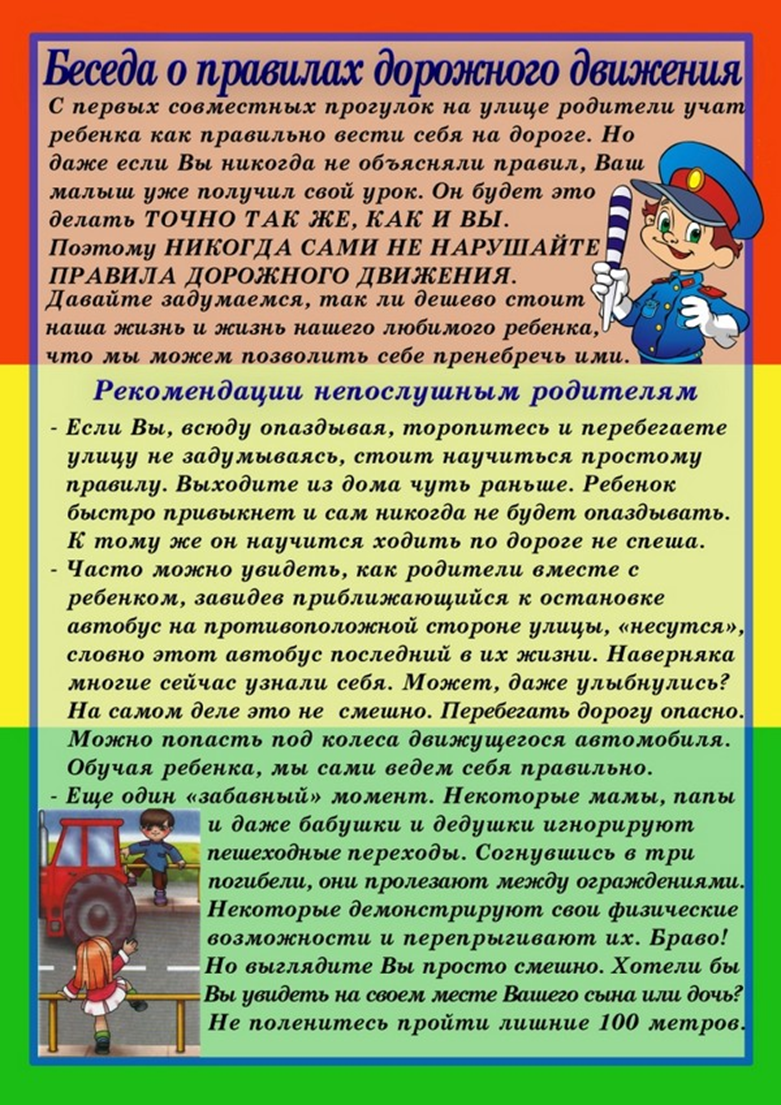 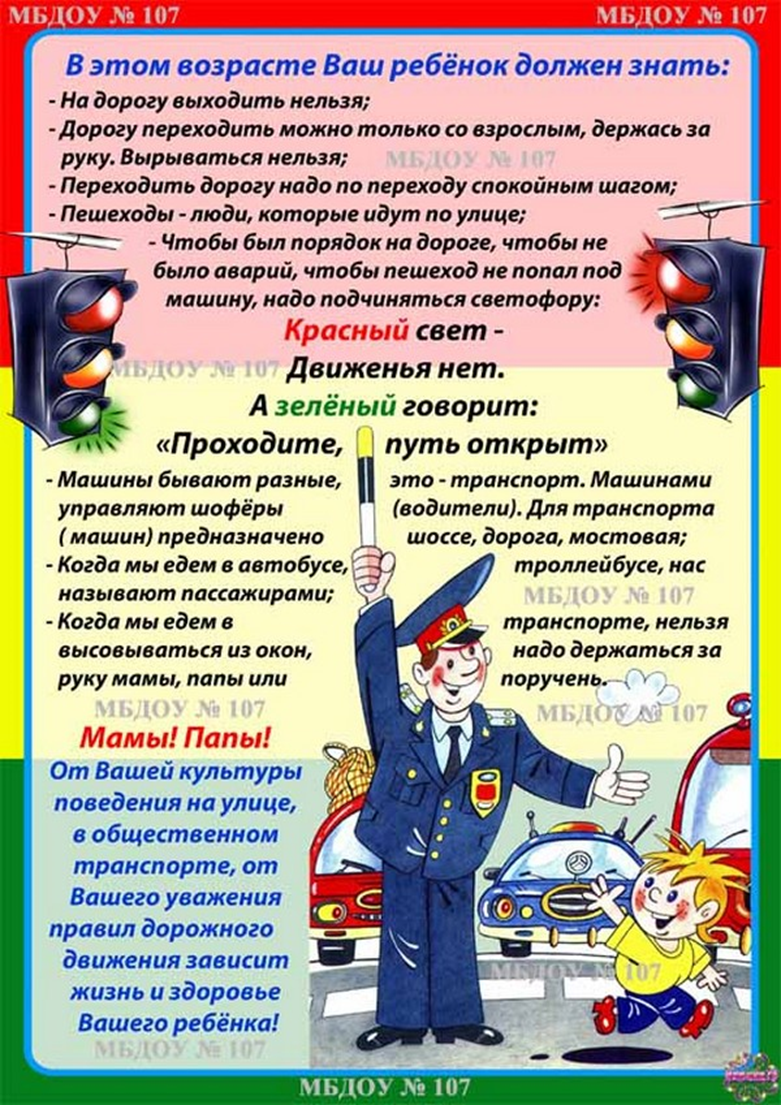 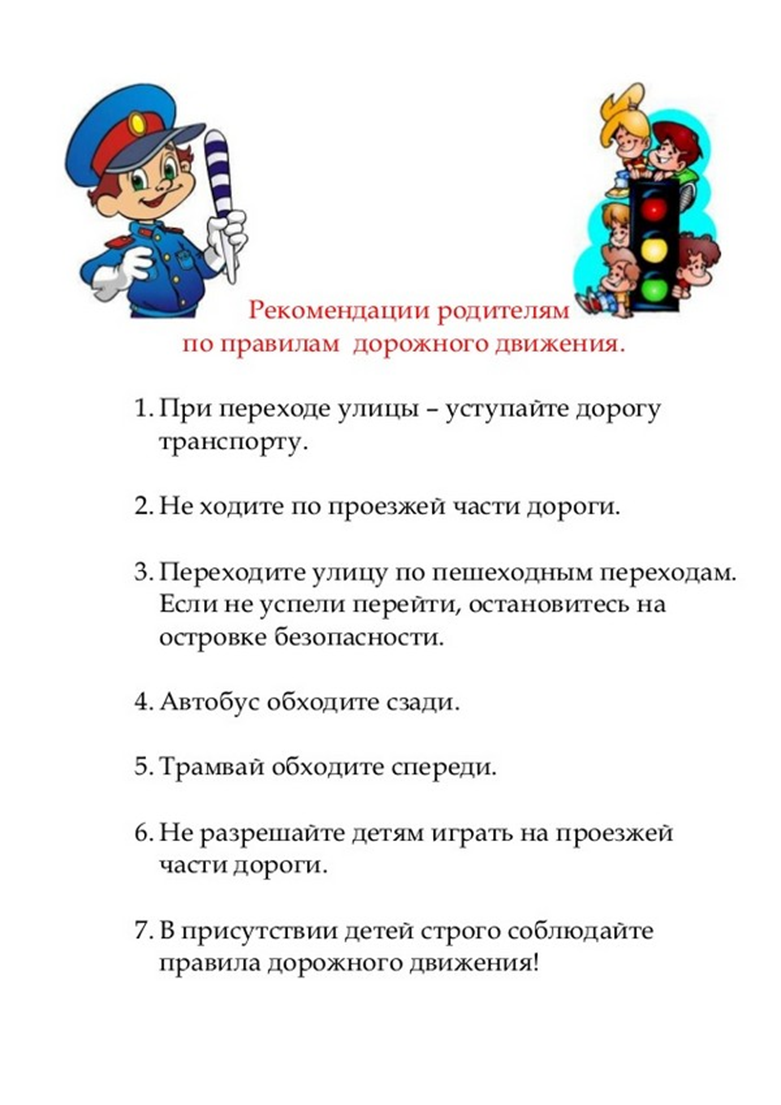 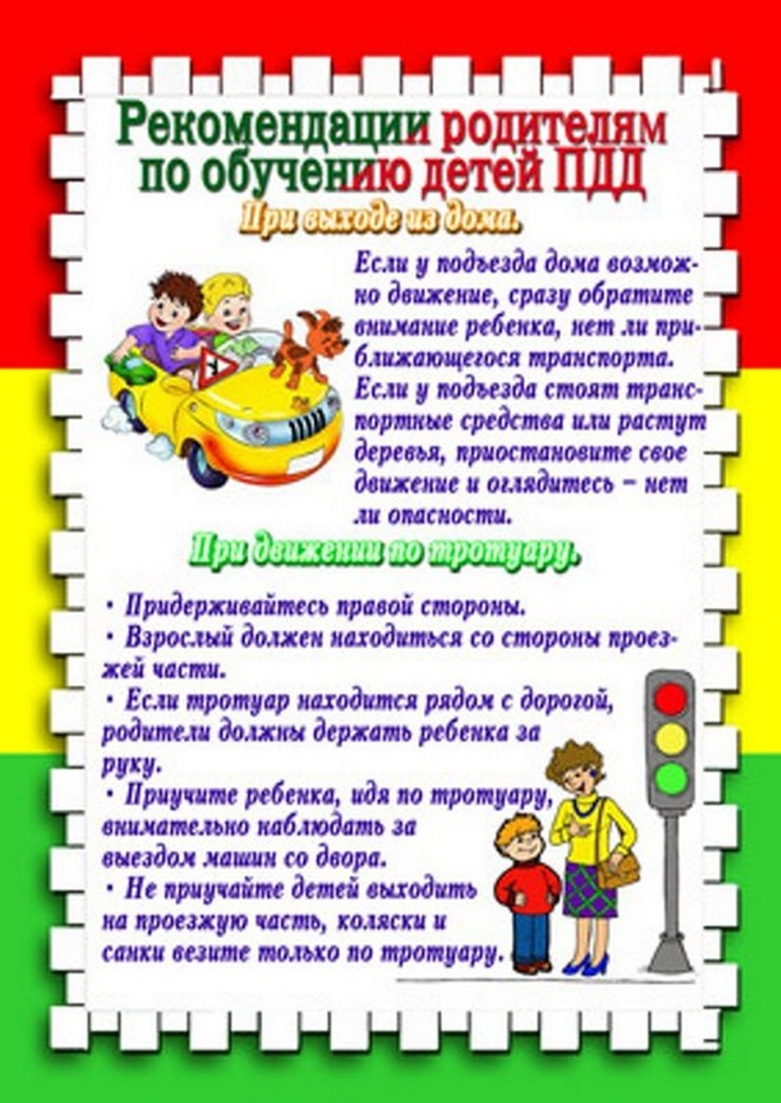 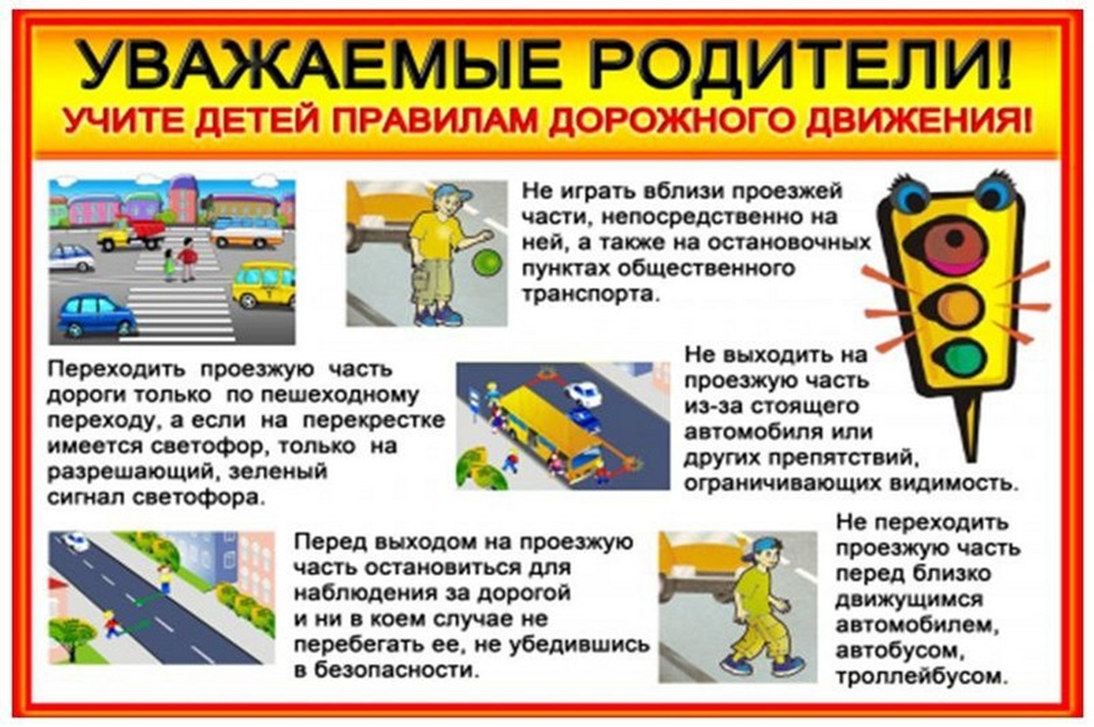 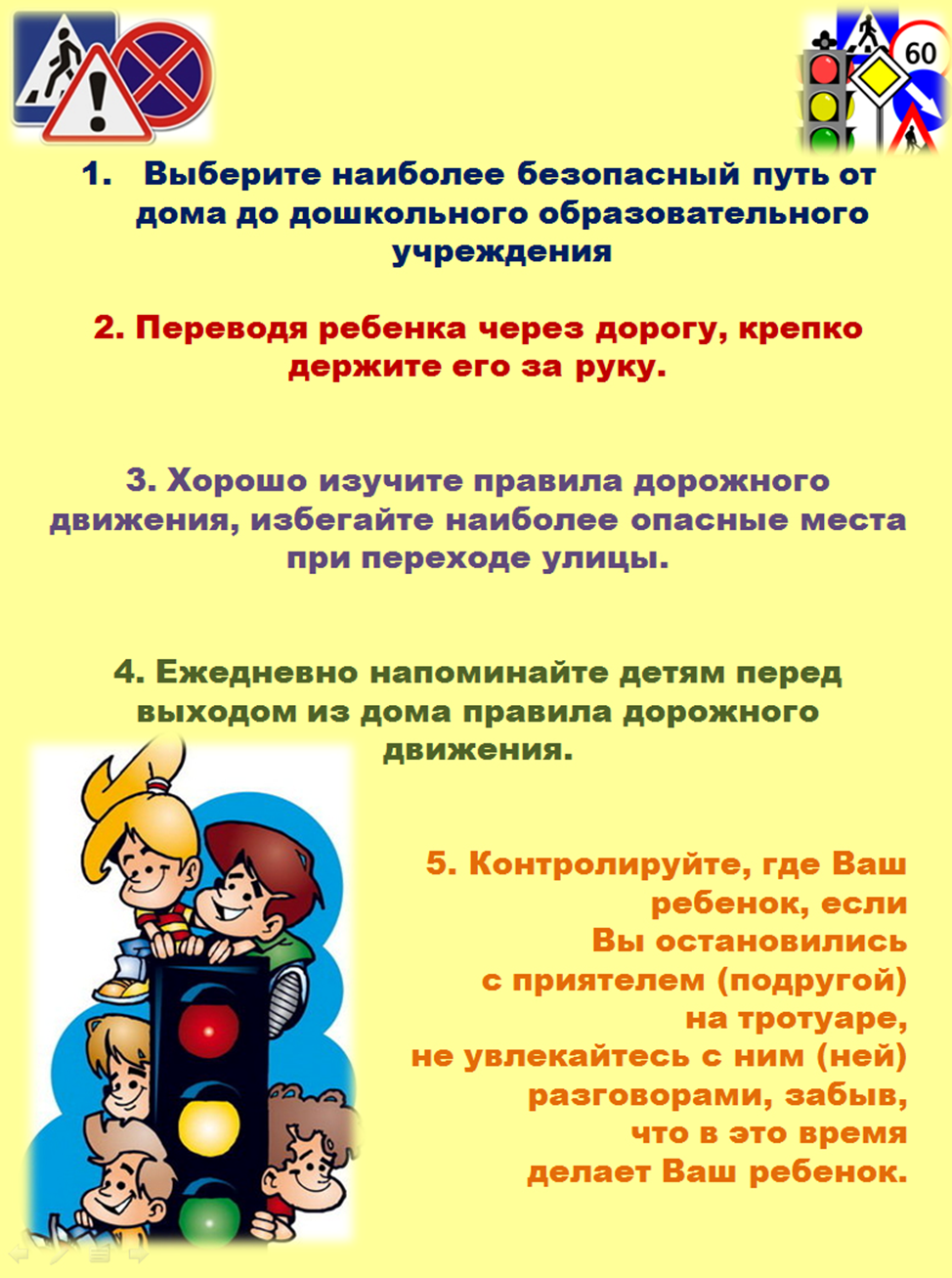 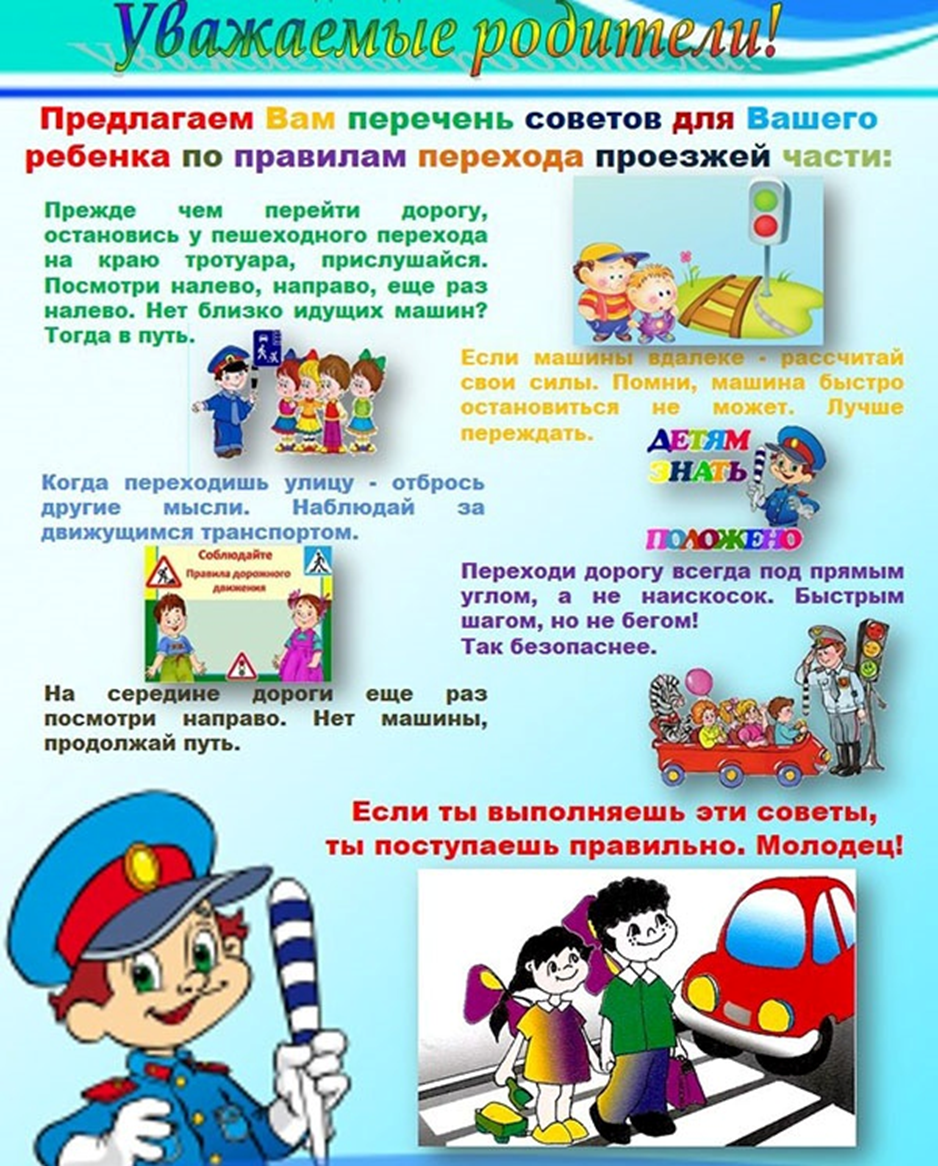 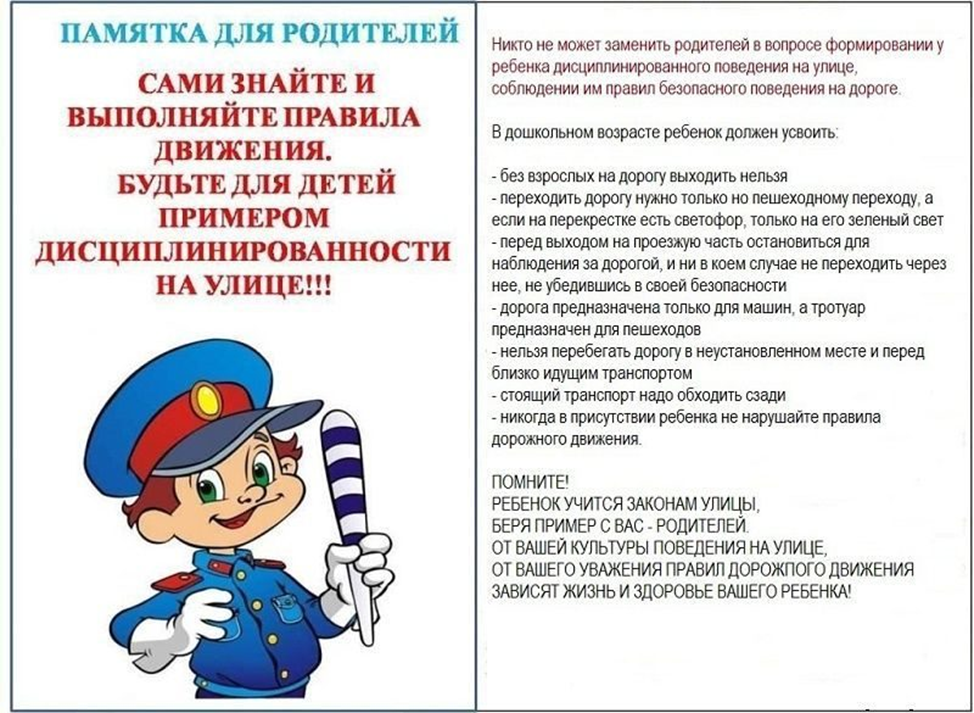 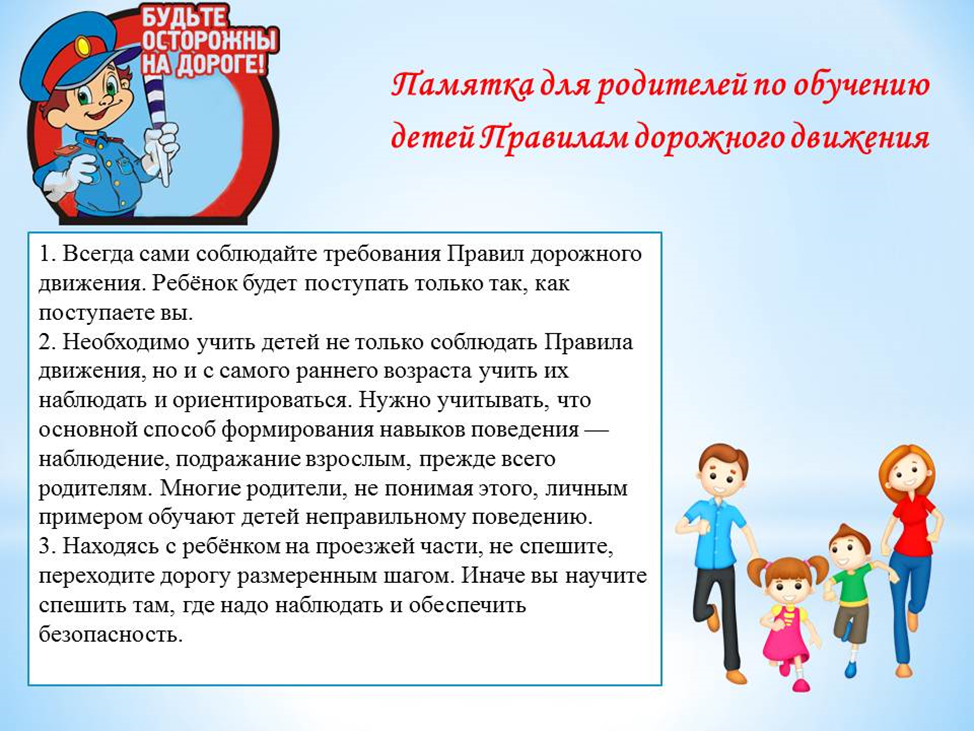 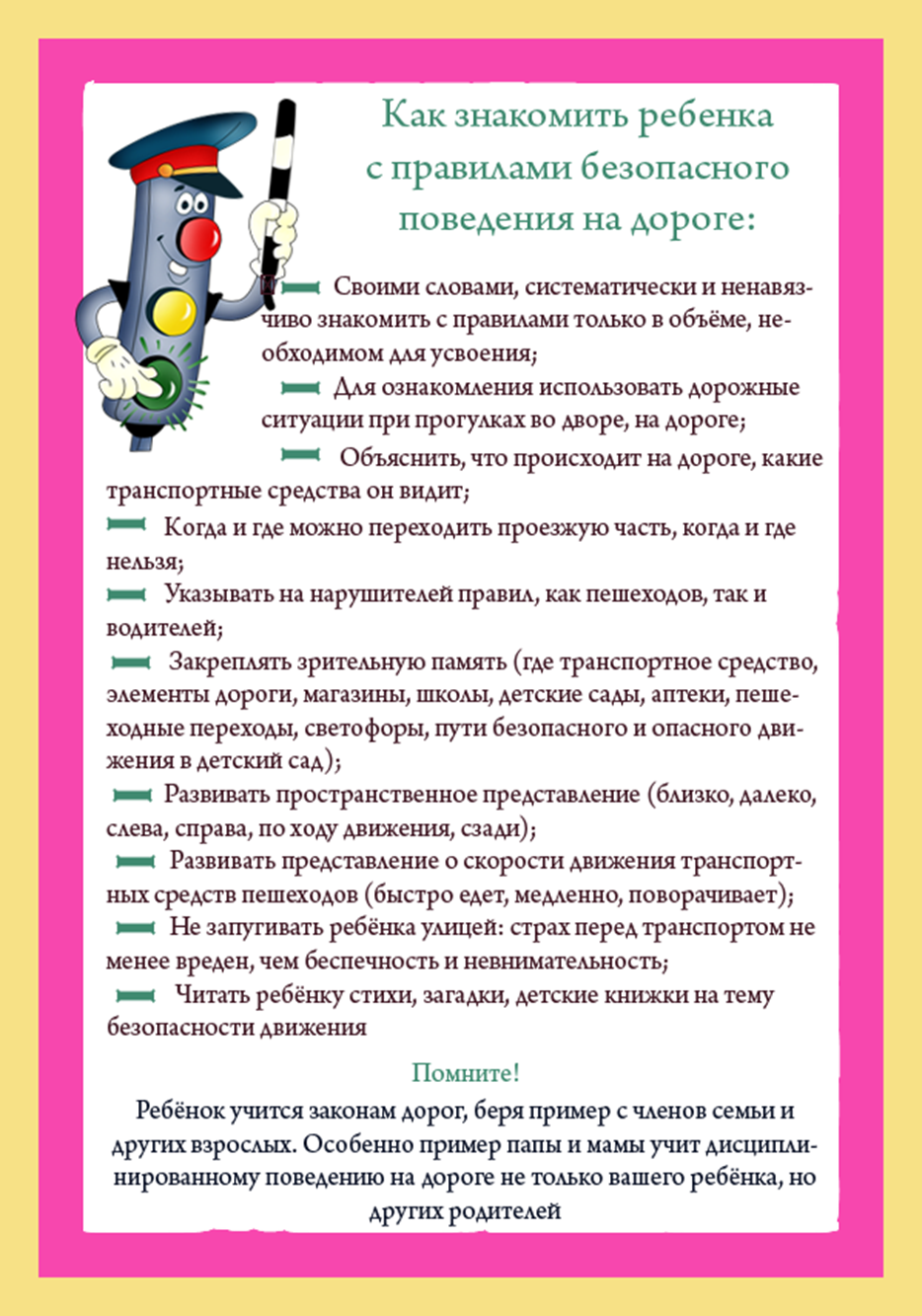 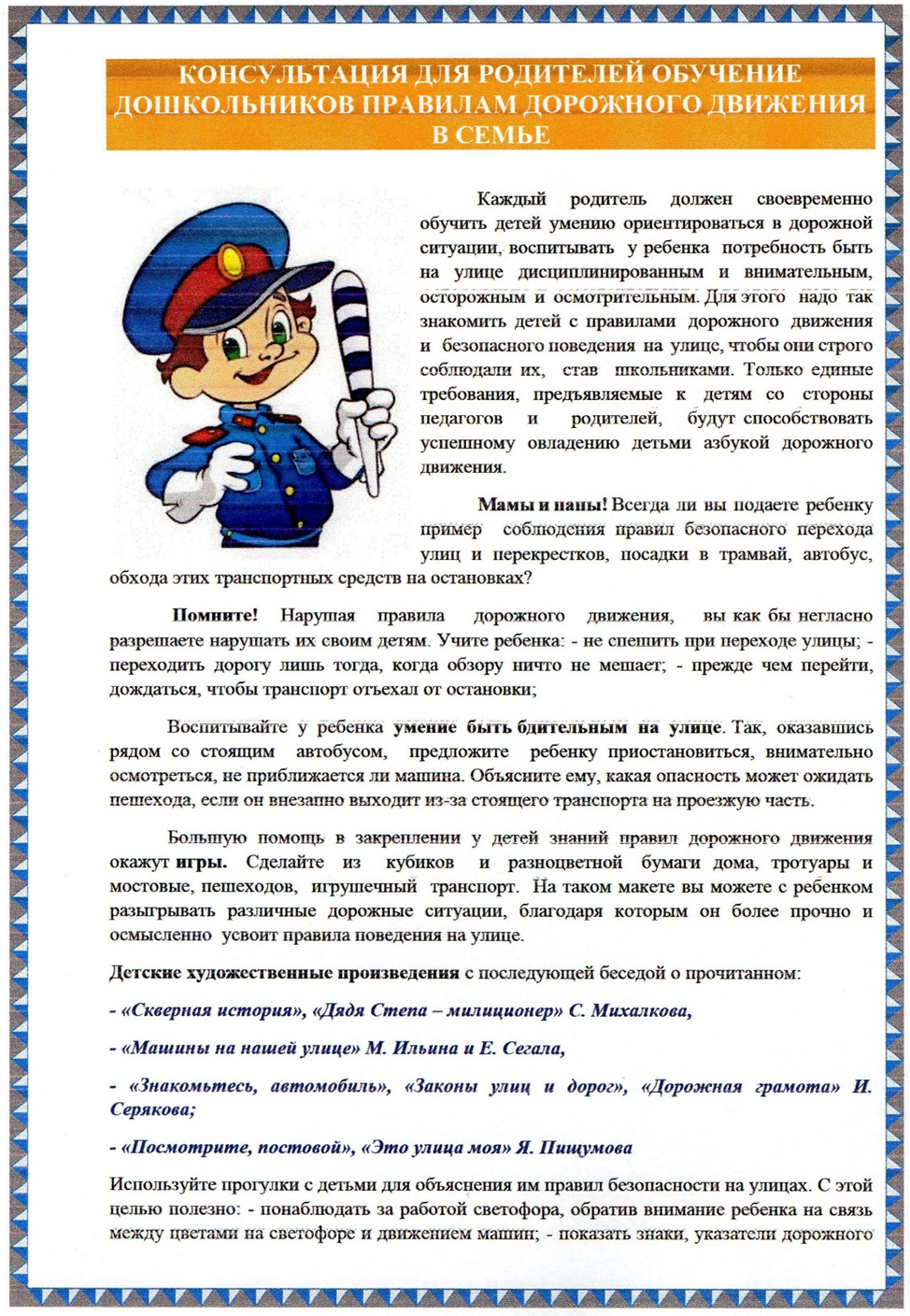 